	Petition for Highway Maintenance	ITD 1060   (Rev. 04-14)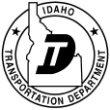 	Idaho Transportation Department	itd.idaho.govThis form is designed to be completed electronically.  If completing manually and additional space is needed, continue the narrative on the reverse side.  Correspond the number of the section on the front with the continuation on the reverse.Local Highway Route(s) Requested for MaintenanceClearly identify the route(s) requested for maintenance, including beginning and ending points. Submit a map showing requested route(s) along with this completed form.Reasons for Request - Continue on reverse side if necessary, corresponding the number of the section with the continuation.Cc:  Local Highway Technical Assistance Council (LHTAC)Petitioner’s NamePetitioner’s NamePetitioner’s NameContact Person’s Name (if different)Contact Person’s Name (if different)Contact Person’s Name (if different)Petitioner/Contact’s Phone NumberFax NumberE-Mail AddressE-Mail AddressE-Mail AddressE-Mail AddressPetitioner’s AddressPetitioner’s AddressCityCityStateZip CodeHighway NumberIdentify Beginning PointIdentify Ending Point1.  Justification – include results of efforts to contact entity responsible for maintenance and any associated economic benefits1.  Justification – include results of efforts to contact entity responsible for maintenance and any associated economic benefits1.  Justification – include results of efforts to contact entity responsible for maintenance and any associated economic benefits1.  Justification – include results of efforts to contact entity responsible for maintenance and any associated economic benefits2.  Approximate Volume of Traffic on Route(s)3.  Anticipated Start Date Requested to Maintain Route(s)3.  Anticipated Start Date Requested to Maintain Route(s)3.  Anticipated Start Date Requested to Maintain Route(s)Petitioner’s Printed NamePetitioner’s Printed NamePetitioner’s SignatureDatePetitioner is required to submit a completed application to ITD (see below) and to city, county, and/or highway district officials where the requested route is contiguous to their respective jurisdiction(s).Petitioner is required to submit a completed application to ITD (see below) and to city, county, and/or highway district officials where the requested route is contiguous to their respective jurisdiction(s).Petitioner is required to submit a completed application to ITD (see below) and to city, county, and/or highway district officials where the requested route is contiguous to their respective jurisdiction(s).Idaho Transportation DepartmentAttn: Chief EngineerPO Box 7129Boise ID  83707-1129orFax: (208) 334-8195Email:officeofthechiefengineer@itd.idaho.govITD Use OnlyITD Use OnlyITD Use OnlyITD Use OnlyITD Use OnlyITD Use OnlyITD Use OnlyITD Use OnlyITD Use OnlyITD Use OnlyITD Use OnlyITD Use OnlyITD Use OnlyITD Use OnlyITD Use OnlyITD Use OnlyITD Use OnlyITD Use OnlyITD Use OnlyITD Use OnlyHwy ReviewProceedProceedRejectRejectDateDateHwy ReviewD-1 D-1 D-2 D-2 D-3 D-3 D-4 D-4 D-4 D-5 D-5 D-6 D-6 Bridge ReviewProceedRejectRejectDateDateChief EngineerChief EngineerProceedRejectRejectDateDateSub-committeeSub-committeeProceedProceedRejectRejectDateBridge ReviewChief EngineerChief EngineerSub-committeeSub-committee